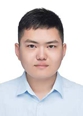  个人信息（Personal Info）电    话：111111111111                      出生年月：1991.04邮    箱：111111111111@163.com            工作状态：在职籍    贯：天津                              学    历：本科   自我评价（Self-assessment）工作背景：建筑环境与设备工程燃气专业本科毕业，7年燃气基础设施项目开发报建及项目建设全过程管理经验，3年同岗位管理经验，具有完整项目开发全过程经历，同时对于工程招标采购也有一定的经验积累，实践经验较为丰富；专业能力：熟悉房产、市政燃气等项目的开发、报规报建流程及国土、规划、建设等相关指标要求，同时对于工程现场管理、统筹协调等专业能力较为扎实；个人品格：开朗、积极，学习能力较强，高度的责任心，善于协调沟通，抗压性强。工作经历（Work experience）2013.07-至今       xxx燃气建设开发有限公司                                   2015.01-至今                                                              工程项目负责人主要工作：负责燃气市政基础设施、办公用房等前期报建报批、招标采购及工程建设的全过程管理；                                                                                                                                                                                                                                                                           报批报建：根据审批及报建流程到规自局、建交局、土地登记中心、土地发展中心、环保局、特种设备处、投资立项处等单位办理前期规划、土地、施工许的报批手续等 ；招标采购：与招标代理进行对接并作为甲方代表进行现场答疑，负责相关合同的签订及协调，同时逐步建立完善成本管理体系，使工程采购自甲控至甲供成功过渡；工程管理：负责工程的进度、质量、安全、成本管理，做好各分部分项的验收，确保项目进度；协调沟通：与相关政府职能部门建立维护良好关系，包括平行单位的衔接，确保项目的顺利进行；工作成绩：负责区域次高、中压27km燃气管线工程及天然气调压站工程从前期到验收的全过程管理，克服报批报建手续复杂，时间紧迫的困难，在规定时间内完成报批；个人获燃气集团“优秀青年”荣誉称号。2014.06-2014.12                                                                工程助理主要工作：负责天然气工程施工现场管理，同时负责项目招标及相关手续办理；工作成绩：编制及修改部门制度并拟定下发《工程采购招投标管理制度》、《工程建设管理制度》，规范工程管理及相关审批流程，提高部门运作效率；完成中和苑小区配套燃气工程燃气管道敷设及调压设备安装全过程工程管理。
2013.07-2014.05                                                            工程档案管理主要工作：负责燃气施工图纸审查及工程档案资料管理工作；工作成绩：建立了全面的《档案管理制度》，使档案建设符合相关规范。 教育背景（Education）2009.09 - 2013.07            西南石油大学            建筑环境与设备工程          本 科 